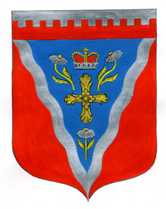 Администрациямуниципального образования Ромашкинское сельское поселениемуниципального образования Приозерский муниципальный район Ленинградской областиП О С Т А Н О В Л Е Н И Еот 07 февраля   2022 года                                                                                                    № 34             Об утверждении годового отчета о ходе реализации и оценки эффективности муниципальной программы  «Устойчивое общественное развитие вмуниципальном образовании Ромашкинское сельское поселение муниципальногообразования Приозерский муниципальный район Ленинградской областина 2022-2024 годы» за 2022годВ  соответствии с приложением 2 порядка проведения оценки эффективности реализации муниципальных программ муниципального образования Ромашкинское сельское поселение, утвержденного постановлением администрации МО Ромашкинское сельское поселение от 27.12.2021 № 275«Об утверждении Порядка принятия решений о разработке муниципальных  программ муниципального образования Ромашкинское сельское поселение, их формирования и реализации, и Порядка проведения оценки эффективности реализации муниципальных программ муниципального образования Ромашкинское сельское поселение»   ПОСТАНОВЛЯЕТ:         1. Утвердить Годовой отчет о ходе реализации и оценки эффективности муниципальной программы «Устойчивое общественное развитие в муниципального образования Ромашкинское сельское поселение МО Приозерский муниципальный район Ленинградской области на 2022-2024г.г.» за 2022год.2.	Настоящее постановление подлежит размещению на сайте поселения    www.ромашкинское.рф.3.	Постановление вступает в силу с момента его официального размещения.4.	Контроль за выполнением постановления оставляю за собой.С приложениями можно ознакомиться на сайте www.ромашкинское.рф.